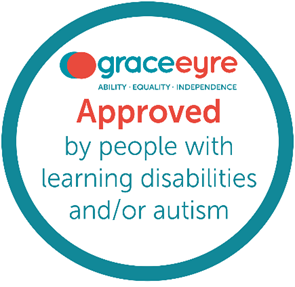 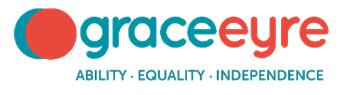 Trustee Application FormPlease either complete the work/voluntary experience section or include your CVIn addition to the general criteria;Applicants should be able to demonstrate knowledge and experience in a specific area, which may include, though is not restricted to, one or more of the following:Please tick the relevant box.The information will be kept confidentially and in line with General Data Protection Regulations and will only be used for monitoring our business processes and will not be viewed by recruiting managers.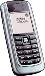 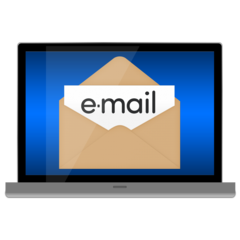 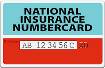 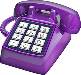 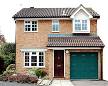 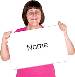 Name: ____________________________________Address: __________________________________________________________________________________________________________________________________________________________Postcode:____________Home phone number:_________________________Work phone number: _________________________Mobile phone number: ________________________Email address: _____________________________National Insurance number: ___________________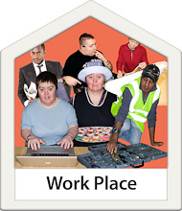 Work / Voluntary Experience: What work/volunteering are you doing now?What work/volunteering have you done? Work / Voluntary Experience: What work/volunteering are you doing now?What work/volunteering have you done? Job Title / Work you did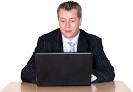 Company Name  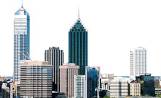 Dates 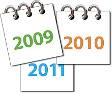 How did you hear about this job?_________________________________________________________How did you hear about this job?_________________________________________________________How did you hear about this job?_________________________________________________________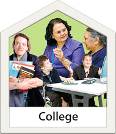 Education: What certificates do you have from school, college, and university and/or training courses?College/University/School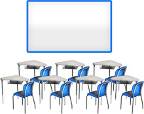 Qualifications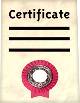 Dates 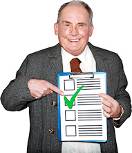 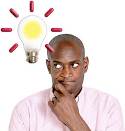 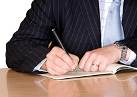 Why would you be good at this volunteer role? Please refer to the ‘Role of Trustee’ document, then answer the following questions.Give specific examples from your previous job/s in your answers. This is important for our scoring.Please use more paper if necessary.1. An ability to think strategically and to drive forward strategic development across all aspects of Grace Eyre’s interests (ensuring that good ideas get put in place)2. Proven experience and understanding of management and governance challenges gained at senior level in the public, voluntary or private sectors in relation to health, social care or housing 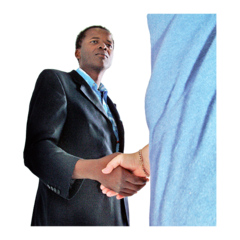 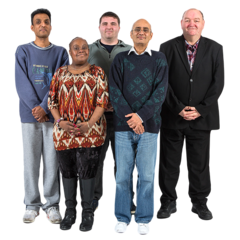 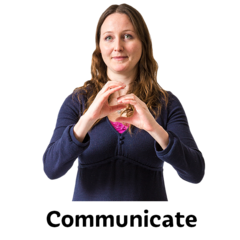 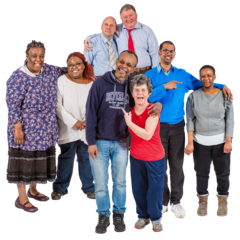 3. An ability to build and maintain partnerships with a range of stakeholders  4. Experience of significant organisational, people and cultural change5. Effective communication and interpersonal skills 6. An understanding of and commitment to equality and diversityHealthSocial CareHousingTraining / AssessmentTraining / AssessmentTraining / AssessmentTraining / AssessmentTraining / AssessmentRegulationRegulationRegulationRegulationRegulationInformation TechnologiesInformation TechnologiesInformation TechnologiesInformation TechnologiesInformation TechnologiesBusiness / Industry / Customer Relationship ManagementBusiness / Industry / Customer Relationship ManagementBusiness / Industry / Customer Relationship ManagementBusiness / Industry / Customer Relationship ManagementBusiness / Industry / Customer Relationship ManagementFinance / AuditFinance / AuditFinance / AuditFinance / AuditFinance / AuditLegalLegalLegalLegalLegalEquality and DiversityEquality and DiversityEquality and DiversityEquality and DiversityEquality and DiversityCommunications and PRCommunications and PRCommunications and PRCommunications and PRCommunications and PRChange ManagementChange ManagementChange ManagementChange ManagementChange ManagementHuman ResourcesHuman ResourcesHuman ResourcesHuman ResourcesHuman ResourcesFundraisingFundraisingFundraisingFundraisingFundraisingOtherOtherOtherOtherOther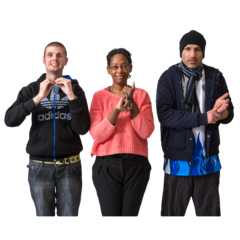 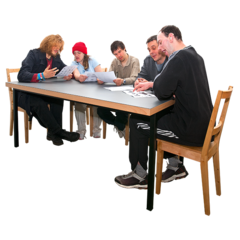 7. Please provide details of this specific area8. An understanding of learning disability services, mental health services or social housing management9. Previous experience of operating in a non-executive capacity as well as of Chairing or sitting on Board sub-committees 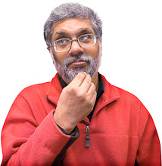 Do you know anyone who works, volunteers or is a trustee at Grace Eyre?        Yes / No (Please circle or highlight)If yes, what is their name and how do you know them?Name ____________________________________How I know them: _____________________________________________________________________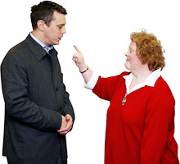 In the last three years have you had any disciplinary action?Yes / No                         If ‘yes’ please tell us.__________________________________________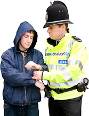 Do you have any criminal convictions or cautions? *Yes / No                    If ‘yes’ please tell us. 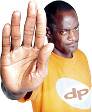 Have you even been stopped from working with children and/or vulnerable adults? *Yes / No              If ‘yes’ please tell us about it here.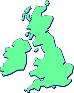 Do you have the right to work in the United Kingdom?                       YES                      NO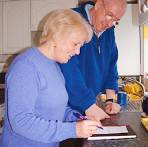 Do you have a Support Worker? If you are happy for us to phone, please tell us their: Name____________________________________Address___________________________________Telephone number __________________________Can we ask about your skills – Yes / NoPlease read the statement below and sign the form only if you agree with it.Everything I have written in this form is true.  I understand that if anything I have written is not true, you won’t offer me the job/volunteer role. If you find out later that something I said is untrue, I won’t be offered the job/volunteer role or I may be dismissed.Please sign here ______________________________Date _______________Please return to Grace Eyre by post or by hand:Address: Grace Eyre, 36 Montefiore Road, Hove, BN3 6EPEmail: bnizam@grace-eyre.org *Please give details on a separate sheet, this should include any spent convictions under Section 4 (2) of the Rehabilitation of Offenders Act 1974, if the job for which you are applying involves working with vulnerable adults, in which case both spent and unspent criminal convictions, cautions, bind overs and pending prosecutions must be declared.  You may exclude spent convictions, if to the best of your knowledge you will not be working with or be working in close proximity to vulnerable adults. The information supplied by applicants will be kept confidentially and in line with Data Protection Legislation.